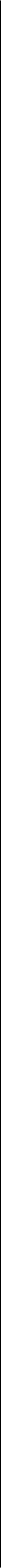 Contact HR Consultant for CV No: 340038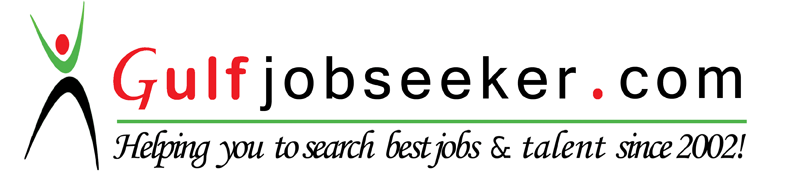 E-mail: response@gulfjobseekers.comWebsite:http://www.gulfjobseeker.com/employer/cvdatabasepaid.php  PROFILE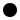 A passion driven art director turning ideas to reality thru a creative, professional, unique visuals and messages that effectively attract attention and drive responses.Skilled in developing high-impact marketing materials, brand identities, print designs, websites, social media content & web banners, animation, photography & videos, online app design and games.Masterly in exhibition stands concept, design and 3d execution.Well Experienced for taking a hands-on approach directing artists, web designers, photographers animators as well as collaborating with clients & account managers. FOCUSArt direction Concept Branding 3d modeling Graphic design Website design Website audit Visuals compositions Social Media Animation Video edit Photography CREATIVE TOOLSAdobe Illustrator Adobe Photoshop Adobe Indesign Adobe After Effects Maxon Cinema 4D Adobe Premiere Google Web design EMPLOYMENT HISTORYGrey Global Group - Digital Art DirectorSeptember 2004 till presentRiyadh - Kingdom of Saudi ArabiaConcept, design and executes digital medias like websites & social media contents. Preparesdigital strategies & audits as well as execution of 2D, 3D modelling, animation, video editing. Creates identity & brand development, gives art direction to multifunctional team of designers, animators, videographers, photographers and developers to create innovative and usable solution ecommerce via responsive websites, digital storytelling, mobile, and in-store experiences. Strategies to digital, refine the digital creative production process.Thecreativeside Studio - Founder / Operations2003 to 2004 - PhilippinesResponsible for the overall operations and monitors studio for concepts, designs & executes, necessary medias, digital and print for the event.Arnold Worlwide - Graphic DesignerProduction Assistant1996 to 2003Riyadh - Kingdom of Saudi ArabiaDesigns, plans, develop and produce material in printed format for clients. Specialize in design for marketing communications, digital media, corporate identity, publishing or packaging. Uses a range of communication, creative, project management and teamworking skills. High computer skills and knowledge of graphic design software. EDUCATIONTertiary: Central Colleges of the PhilippinesBachelor of Fine Arts(Graphic & Visual Communication)1990 to 1994 - PhilippinesSHAW Academy 2012 to 2015 - Dublin IrelandDiploma in Graphic DesignDiploma in Web DesignDiploma in PhotographyDiploma in Digital VideoGoogle• Certified Google Web DesignerSecondary: Our Lady of Perpetual Succor School1986 to 1990 - PhilippinesPrimary: Our Lady of Perpetual Succor School1980 to 1986 - PhilippinesLanguages: English / Filipino